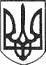 РЕШЕТИЛІВСЬКА МІСЬКА РАДАПОЛТАВСЬКОЇ ОБЛАСТІ(третя позачергова сесія восьмого скликання)РІШЕННЯ 27 січня 2021 року                                                                               № 145-3-VIIІПро затвердження проекту землеустроющодо відведення земельної ділянки у постійне користування Службі автомобільних доріг у Полтавській області	Керуючись Земельним кодексом України, законами України ,,Про місцеве самоврядування в Україні”, „Про землеустрій”, ,,Про державний земельний кадастр”, розглянувши клопотання Служби автомобільних доріг у Полтавській області, Решетилівська міська радаВИРІШИЛА:	1. Затвердити проект землеустрою щодо відведення земельної ділянки у постійне користування Службі автомобільних доріг у Полтавській області площею 0,0125 га кадастровий номер 5324255100:00:003:0226 із земель запасу комунальної власності зі зміною цільового призначення для розміщення та експлуатації будівель і споруд автомобільного транспорту та дорожнього господарства на території Решетилівської міської ради Решетилівського району Полтавської області (для будівництва транспортної розв’язки на пересіченні автомобільних доріг державного значення М-03 Київ-Харків-Довжанський та Н-31 Дніпро-Царичанка-Кобеляки-Решетилівка під час реконструкції автомобільної дороги державного значення Н-31 Дніпро-Царичанка-Кобеляки-Решетилівка).2. Передати в постійне користування Службі автомобільних доріг у Полтавській області земельну ділянку площею 0,0125 га, кадастровий номер 5324255100:00:003:0226 цільове призначення земельної ділянки - для розміщення та експлуатації будівель і споруд автомобільного транспорту та дорожнього господарства.Міський голова		 О.А. Дядюнова